Vaccination Venue set up photos Section 1: eligibility, consent and queuing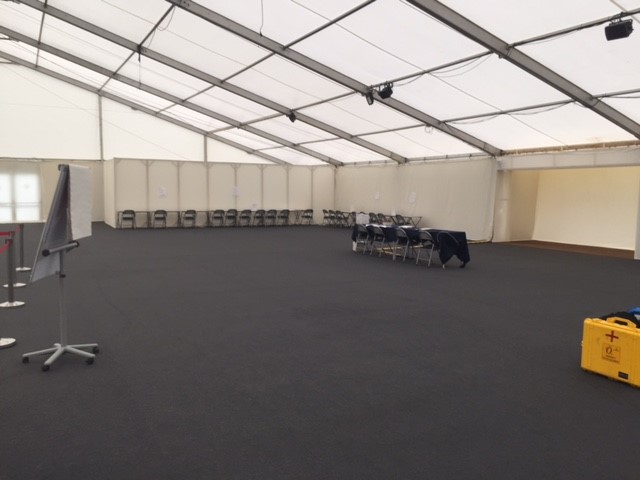 Admin welcome , ID check and eligibility confirmation first round plus consent form completion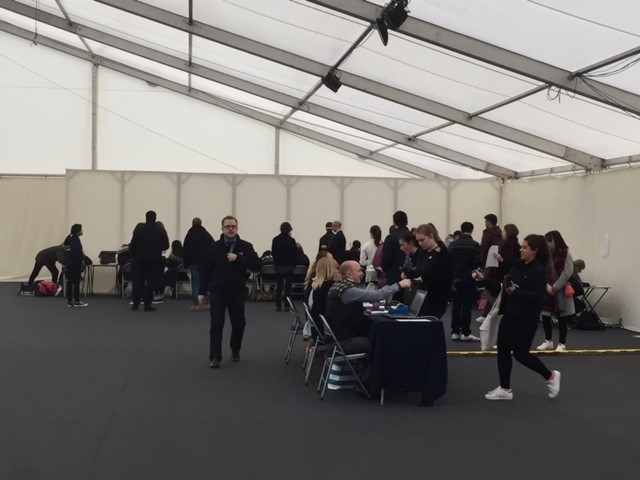 Admin area for greeting students including data ports and phone (wifi available also)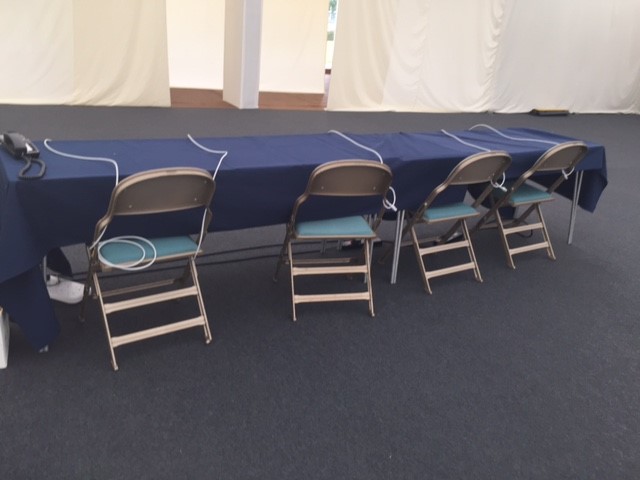 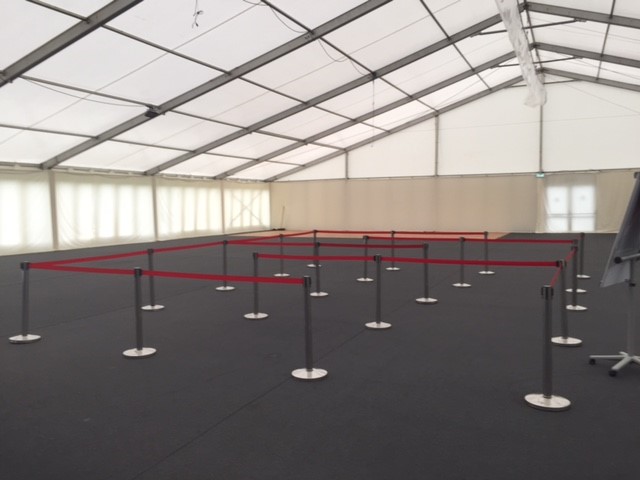 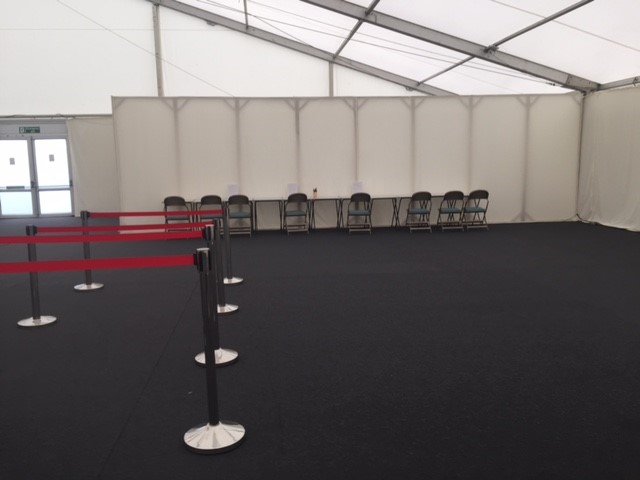 Consent form collection second round, long queues on the last day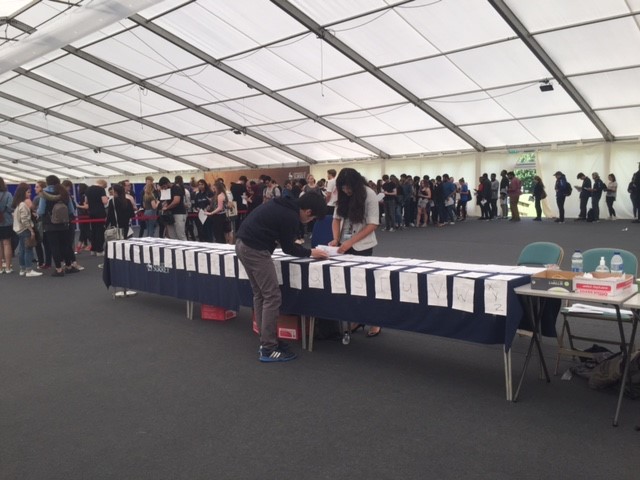 Sectioning between Section 1 admin and queuing area and clinical area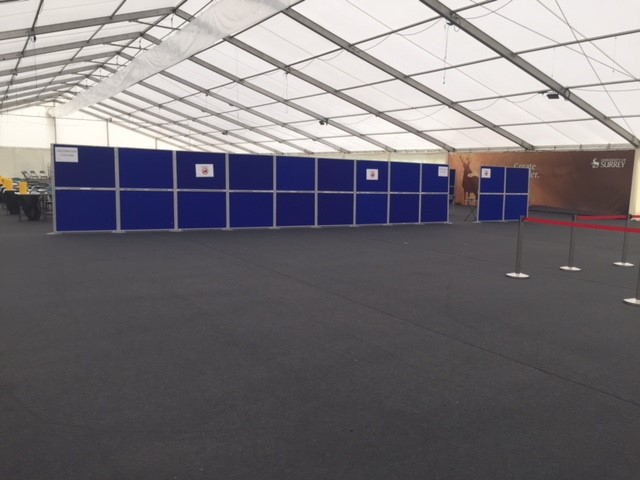 Clinical Section20 clinical stations 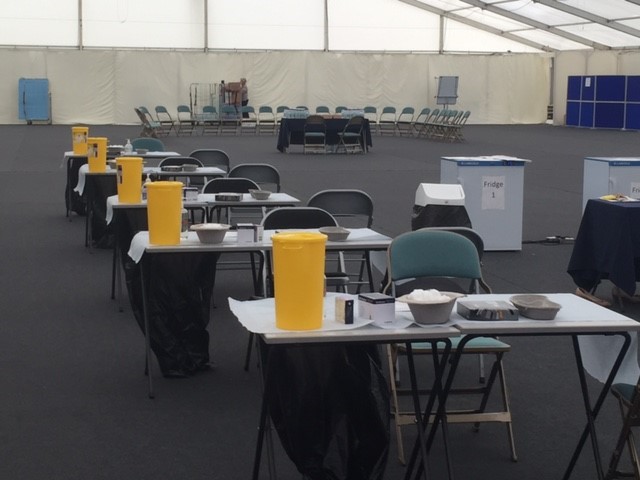 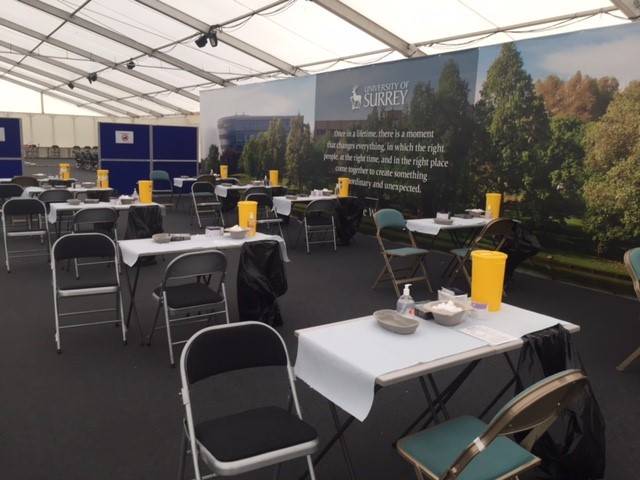 Central cold chain area (12 fridges)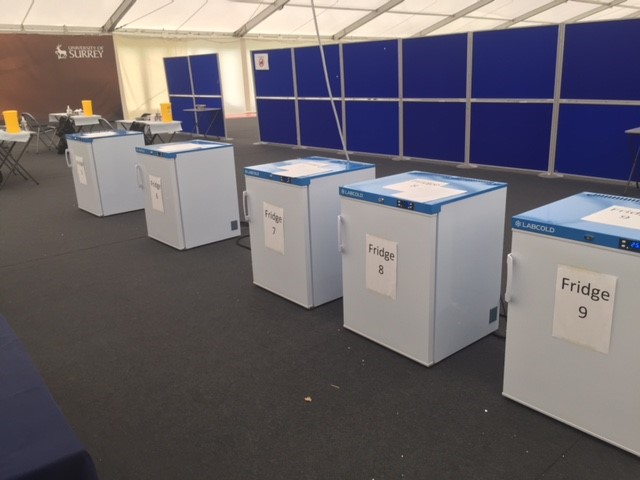 Central adminstrative and stock area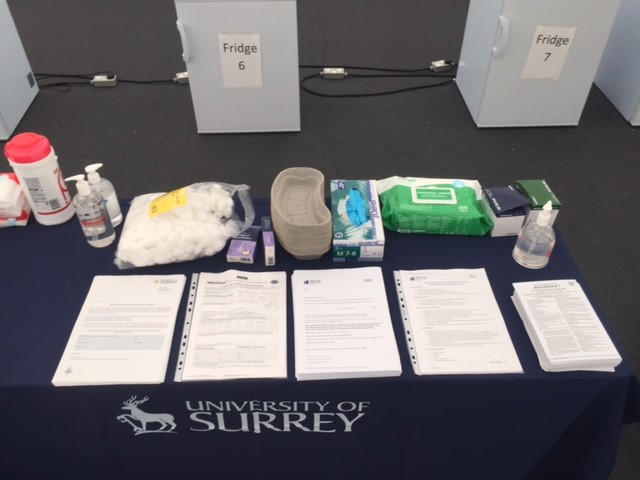 Station set up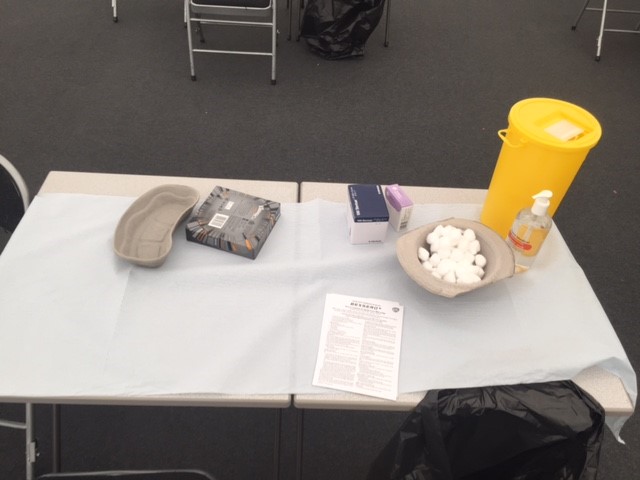 First aid area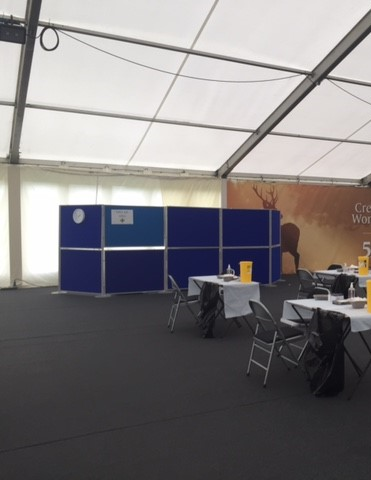 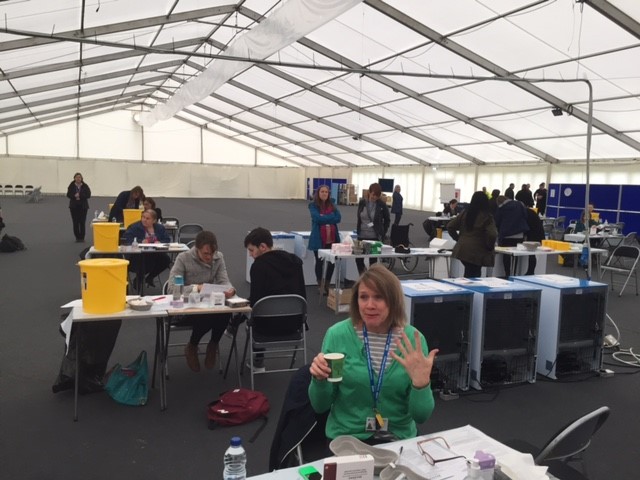 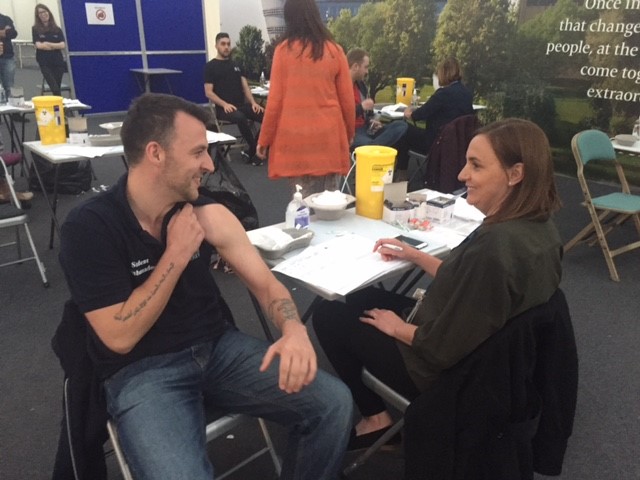 Section 3, post vaccination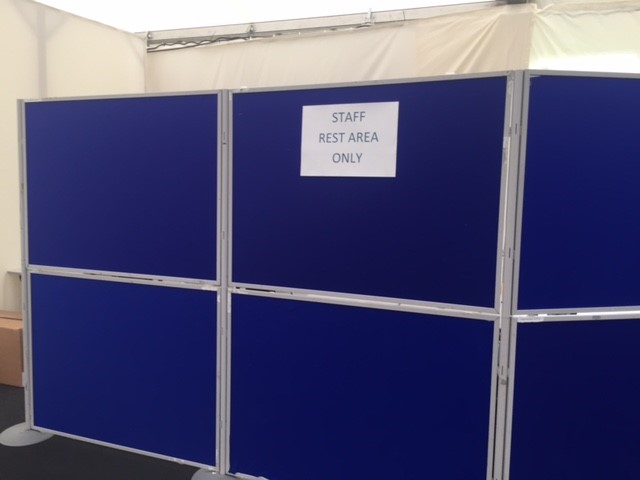 Hourly running total and space for consent forms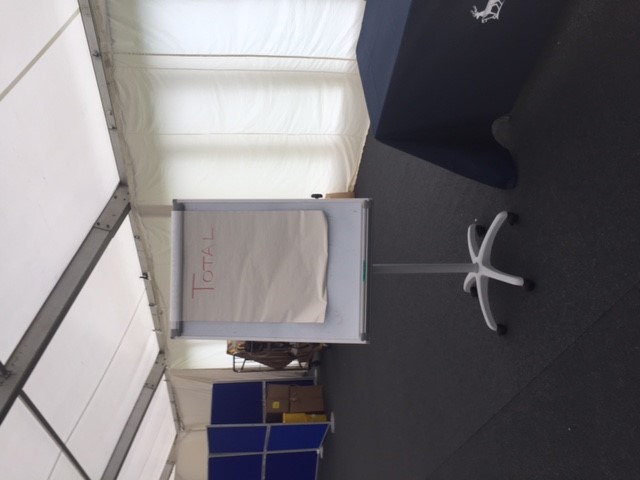 Seating area to house approx. 30 students post vaccine for 10 minutesCharities support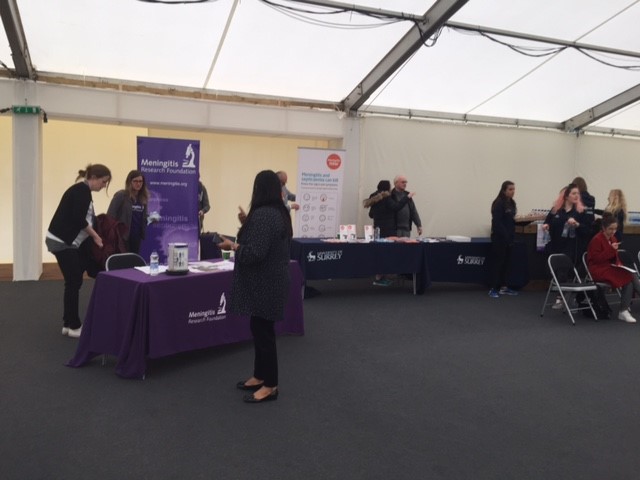 